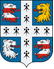 СОВЕТ ДЕПУТАТОВ МУНИЦИПАЛЬНОГО ОБРАЗОВАНИЯ НИЗИНСКОЕ СЕЛЬСКОЕ ПОСЕЛЕНИЕМУНИЦИПАЛЬНОГО ОБРАЗОВАНИЯ ЛОМОНОСОВСКИЙ МУНИЦИПАЛЬНЫЙ РАЙОНЛЕНИНГРАДСКОЙ ОБЛАСТИ(четвертый созыв)РЕШЕНИЕот 21 августа 2020г.                                                                                                      № 38О присвоении звания «Почетный житель муниципального образования Низинское сельское поселение муниципального образования Ломоносовский муниципальный район Ленинградской области»В соответствии с положениями федерального закона от 06.10.2003 г. № 131-ФЗ  «Об общих принципах организации местного самоуправления в Российской Федерации» (с изменениями), Устава МО Низинское сельское поселение, Решения совета депутатов от 15.06.2017 г. № 30 «Об утверждении Положения о звании «Почетный житель муниципального образования Низинское сельское поселение Ломоносовского района Ленинградской области», Совет депутатов муниципального образования Низинское сельское поселение решил:За многолетний добросовестный труд на благо поселения жителей муниципального образования Низинское сельское поселение, большой личный вклад представленной кандидатуры в развитие здравоохранения и воспитание молодежи поселения присвоить звание «Почетный житель муниципального образования Низинское сельское поселение»:-  Семеновой Анне Гавриловне.Основание: ходатайство депутатов муниципального образования Низинское сельское поселение, муниципального бюджетного учреждения «Центр  культуры, спорта и молодежной политики» МО Низинское сельское поселение о присвоении звания «Почетный  житель муниципального образования Низинское сельское поселение».Фотографию и сведения о почетном жителе Семеновой Анне Гавриловне разместить в Центре культуры деревни Низино, а также на сайте МО Низинское сельское поселение.Главе муниципального образования Низинское сельское поселение Дергачевой Н.А. подготовить и провести торжественное вручение нагрудного знака и диплома о присвоении звания «Почетный житель муниципального образования Низинское сельское поселение»  на мероприятии, посвященном «Дню деревни- 2020.Низино».                                                Настоящее Решение обнародовать на Интернет-сайте МО Низинское сельское поселение. Решение вступает в силу со дня его принятия.Контроль за исполнением настоящего решения возложить на главу муниципального образования Низинское сельское поселение Дергачеву Н.А.Глава муниципального образования  Низинское сельское поселение                                                          Н.А.Дергачева